Udžbenik, stranica 48.WIE SIND GERDAS GESCHWISTER? (Kakva su Gerdina braća i sestre?)Pročitajte čitav tekst u zadatku 13 u sebi ili naglas. Prije čitanja teksta poslušajte čitanje u zvučnom zapisu . Zvučni zapis pročitanog teksta možete slušati više puta, zaustavljati i ponavljati čitanje. Kada dovoljno dobro uvježbate čitanje, poslat ćete mi da čujem kako ste pročitali tekst. Čitati ćete tako da ćeze otići na ovu stranicu https://vocaroo.com/9jTBa5sRRCz i snimite se dok čitate. Zatim će vam se ispod tog zapisa pojaviti save & share i kliknete na to. 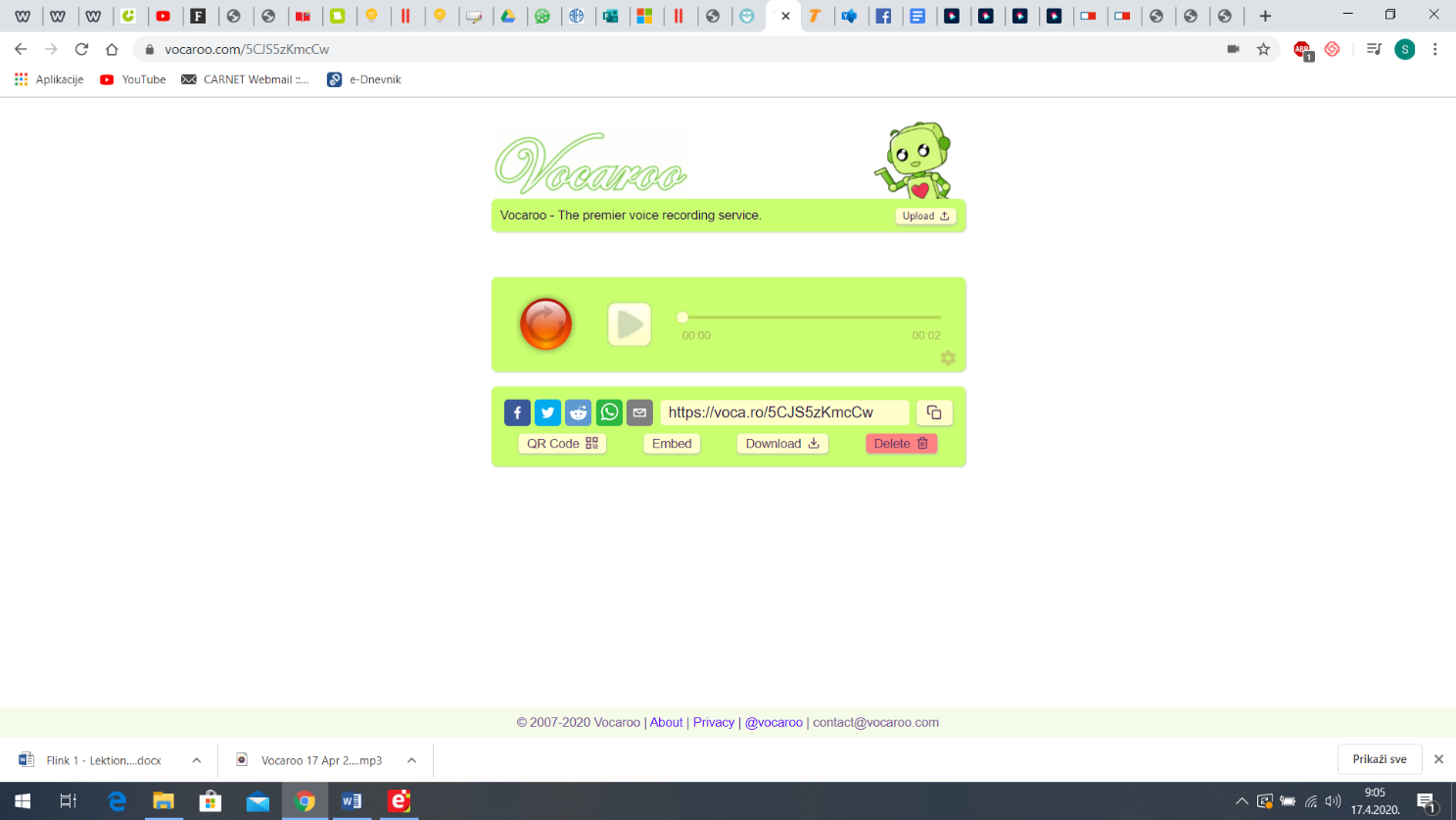 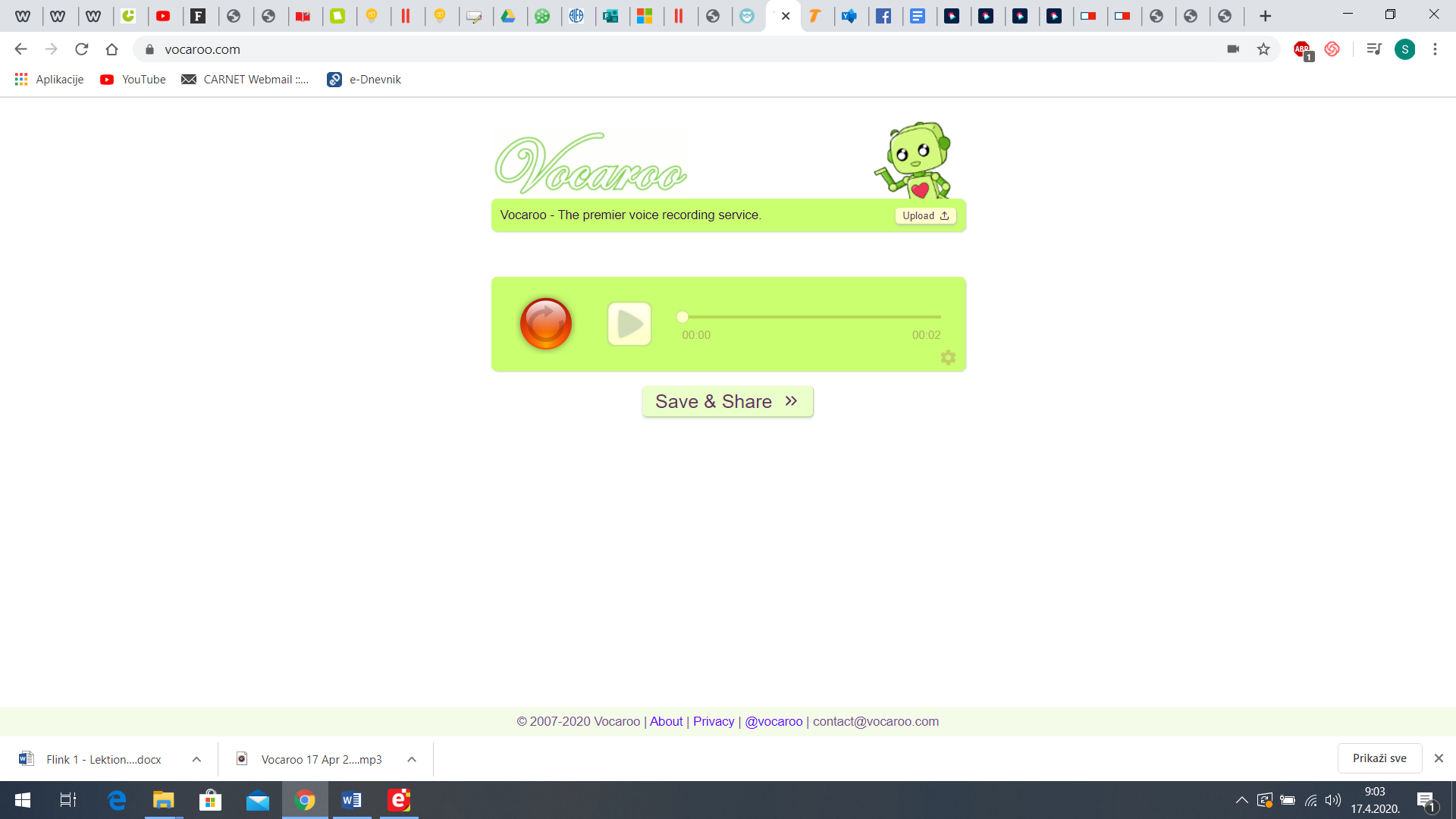 Nakon toga ćete vidjeti sljedeće A možete kliknuti ovdje i samo taj link kopirati i poslati mi u mailu.Ovdje kliknete ako želite					skinuti datoteku i onda mi ju poslati kao što šaljete slike mailom.Nove riječi:Ove riječi treba zapisati u bilježnicu s prijevodom. Treba ih zapisati točno u tim bojama. Ove boje su rodovi u njemačkom jeziku: crvena – ženski rod (die), plava – muški rod (der), zelena – srednji rod (das), žuta – množina (die)Nakon svega toga riješite 14. zadatak iz udžbenika na 49. stranici. Pronađite riječi u zmiji i napišite ih u bilježnicu. Fotografiju riješenog zadatka mi pošaljite u privatnoj poruci na Viberu. Pripazite, imenice pišite velikim slovom! Sve riječi u zmiji su imenice.16. zadatak, stranica 49. udžbenik. Ove rečenice treba dopuniti pridjevima. Pridjevi kojima rečenice možete dopuniti su sljedeći:17. zadatak iz udžbenika na stranici 49. U ovom zadatku govorite da vam se nešto sviđa ili ne sviđa, npr.Der Pullover gefällt mir  Pulover mi se sviđa.Der Pullover gefällt mir nicht.  Pulover mi se ne sviđa.Link na igricu  ovdje kliknite na link i odigrajte igru. Trebate izbjeći neprijatelja i odabrati točno rješenje za svaku zadanu riječ.https://wordwall.net/play/914/823/143https://quizizz.com/admin/quiz/5ca4a37ac4454b001ce4b6ed  ovo je kviz na temu die Kleidung und die FamilieDomaća zadaća:radna bilježnica, stranica 46. i 47. der Mantel – kaputder Rock – suknjader Pullover – puloverdie Hose – hlačedie Bluse – bluzadie Jacke – jaknadie Mütze – kapadie Jeans – trapericedas Kleid – haljinadas Hemd – košuljadas T-Shirt – kratka majicadie Schuhe – cipeledie Turnschuhe – sportske tenisicedie Schuhe – cipeledie Turnschuhe – sportske tenisicedie Schuhe – cipeledie Turnschuhe – sportske tenisiceblau – plavgestreift – prugastschön – lijepbunt – šarenkariert – kariranneu – nov